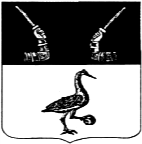 Администрация муниципального образованияПриозерский муниципальный район Ленинградской областиП О С Т А Н О В Л Е Н И Еот   сентября 2020 года   №   _____В связи с допущенной технической ошибкой, руководствуясь Уставом  муниципального образования Приозерский муниципальный район Ленинградской области, администрация муниципального образования Приозерский муниципальный район Ленинградской области ПОСТАНОВЛЯЕТ:1. Внести в Приложение «Размер платы за содержание жилого помещения для нанимателей  жилых помещений по договорам социального найма и для собственников жилых  помещений в многоквартирном доме, не принявших решение об установлении размера платы за содержание жилого помещения, по  муниципальному образованию  Громовское сельское поселение Управляющая организация  ЗАО «ТВЭЛОблСервис», утвержденное постановлением администрации муниципального образования Приозерский муниципальный район Ленинградской области от 17 августа 2020 года №2647 следующие изменения: в таблице в строке № 6, столбца № 3 цифру «24,83» заменить на цифру «21,82».2.  Отделу информационных технологий настоящее постановление опубликовать на официальном сайте администрации муниципального образования Приозерский муниципальный  район Ленинградской области.3. Настоящее постановление вступает в силу с даты опубликования и распространяется на правоотношения, возникшие с 01.08.2020.4. Контроль за исполнением настоящего постановления возложить на заместителя главы администрации по жилищно-коммунальному хозяйству Полищука В.С. Глава   администрации                                                                                  А.Н. Соклаков Согласовано:Полищук В.С.Юр.отделИсп. Борисова О.М. 36-693Разослано: дело - 2, ОКХ - 1, КФ - 1, поселения - 1, УО - 1,  АО «ЕИРЦ ЛО» - 1, ОИТ – 1.О внесении изменений в приложение  «Размер платы за содержание жилого помещения для нанимателей  жилых помещений по договорам социального найма и для собственников жилых  помещений в многоквартирном доме, не принявших решение об установлении размера платы за содержание жилого помещения, по  муниципальному образованию  Громовское сельское поселение Управляющая организация  ЗАО «ТВЭЛОблСервис», утвержденное постановлением администрации муниципального образования Приозерский муниципальный район Ленинградской области от 17 августа 2020 года № 2647